Opracowała: Alina PawelecDane kontaktowe: tel. 508107535e-mail: alapawelec@wp.plTechnologia gastronomiczna z towaroznawstwem
klasa III B. sz. I stopniadata realizacji: 8.06.2020Temat: Potrawy z mięsnej masy mielonej.Zadania do wykonania:Przeczytaj tekst z podręcznika ze stron 176-179 (załącznik nr 1).Odpowiedz na pytania:
- jakie urządzenia mogą pomóc przy sporządzaniu mięsa mielonego?
- wymień potrawy z mięsnej masy mielonej;
- jakie dodatki można zastosować do mięsnej masy mielonej?Proszę przesłać wykonane zadania na maila. Niektóre z nich będą oceniane.Powodzenia!Załącznik nr 1, strona 1: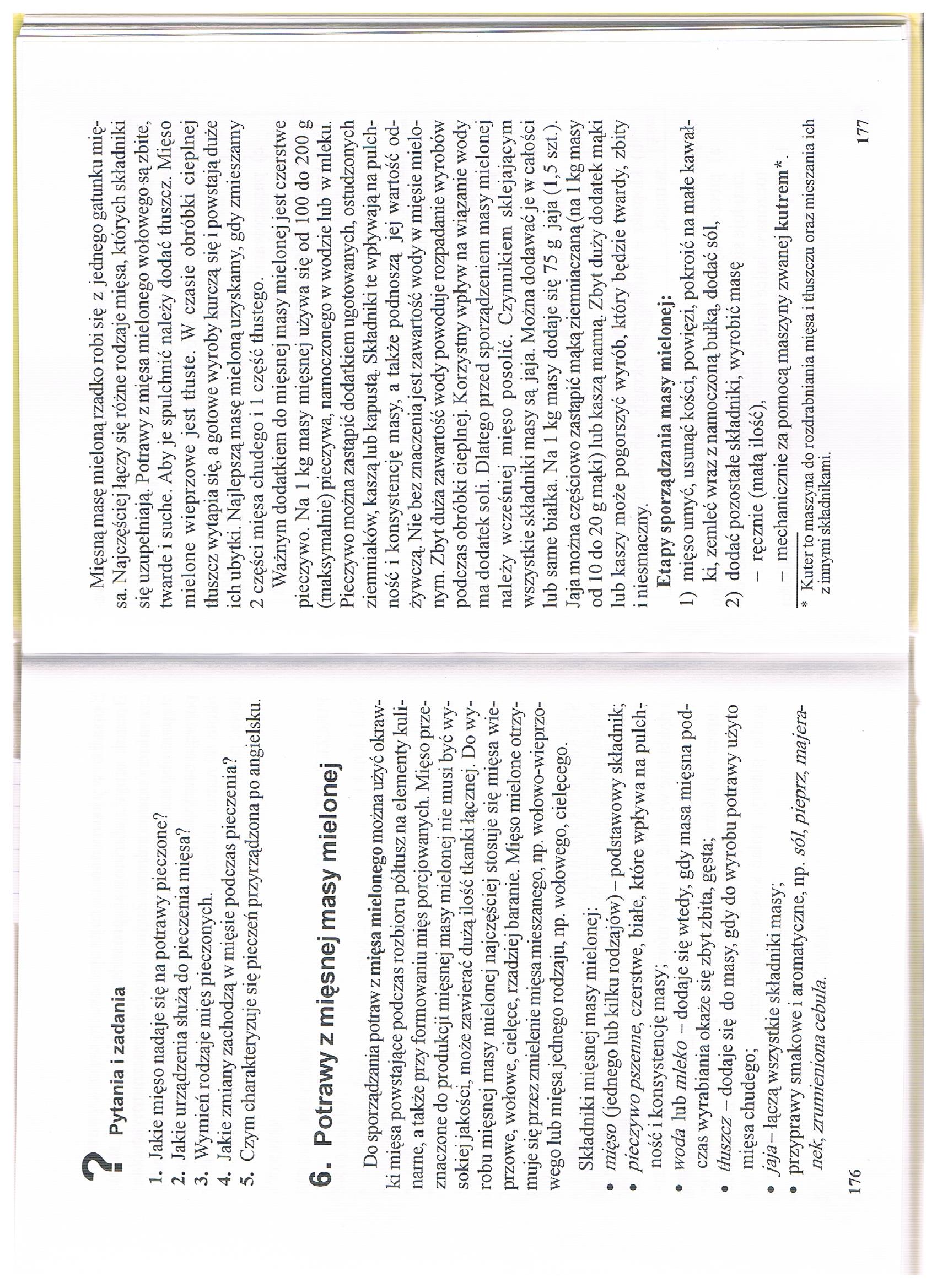 Załącznik nr 1, strona 2: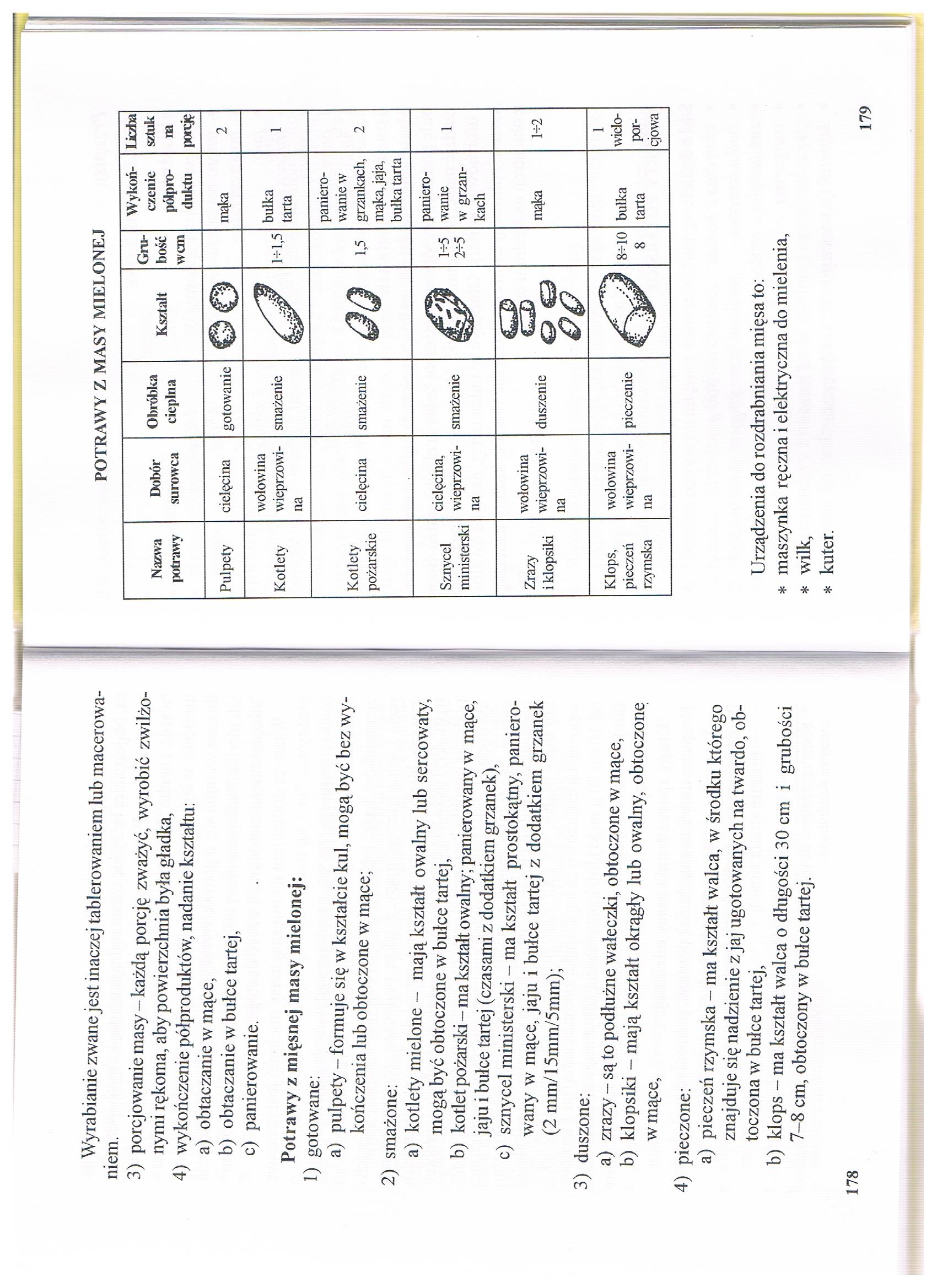 